Sharon Sharon.331112@2freemail.com 	Tourist Visa (January-March 2017)Address: Deira, Dubai UAETo build a career in an environment that will give me an opportunity to improve my knowledge and enhance my skills of the art and technology. Be a part of a team that excels and work towards the growth of the organization and gives me a personal satisfaction. 		SKILLS & INTEREST	English literate and writing skills	Mastery of Microsoft Office programs. Fast learner of computer software and system.	Willing to try new things and interested in improving efficiency on assigned tasks.	Produce work that is orderly and attractive. Ensure tasks are completed correctly and on time.	Speaking Filipino, English and basic Mandarin.EDUCATIONAL BACKGROUNDShort Course:			St. Augustine School of Nursing					2008-2009					Professional CaregiverCollege Education:		Wesleyan University- 									Philippines		1996- 2000Bachelor of Science in Computer ScienceHigh School Education:	Granary CO-Educational 							Institution						1992-1996Elementary:			Granary CO-Educational 								Institution					1986-1992WORK EXPERIENCES	1. Receptionist/Secretary/Accounts:			2014-2016		Deira Gold Souk      								    	Dubai, UAECatering ingoing and outgoing calls.Drafting correspondent letters and emails.Relaying phone call messages.Processing bills/invoices via Ornate 	Software.Managing all administrative and clerical works.Handling company accounts, petty cash,cheques and banks transaction.Responsible for assisting clients and visitors inquiries.2. Factory Worker:		Silitech Corporation	2011-2013	Taipei, TaiwanQuality ControlMachine operator      3. Administrative Staff:				Metrocity Corporation		2005-2011		Rizal, Nueva Ecija 									PhilippinesControl all the documents and filing.Sending letter and reminding clients before their dues.Receiving phone calls & relaying messages.Responsible for the office equipments and supplies.Performing all administrative works.I hereby certify that the information above is true and correct.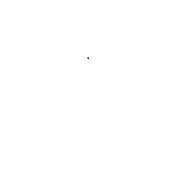 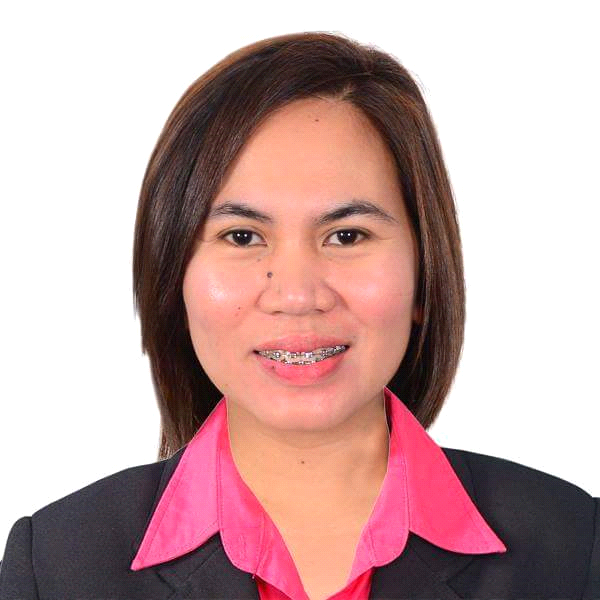 